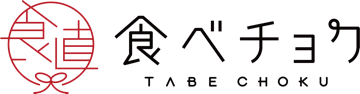 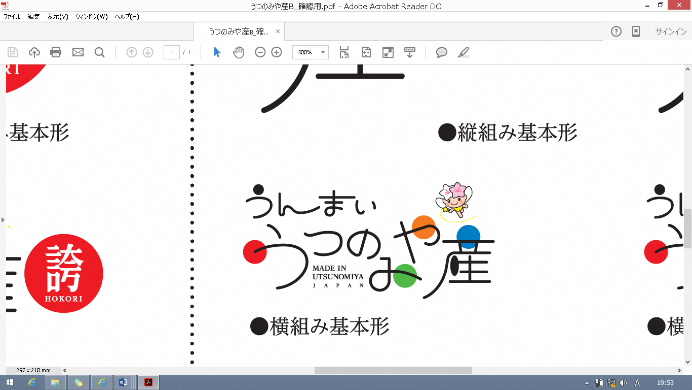 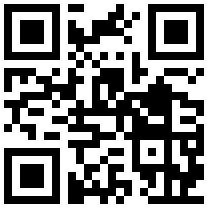 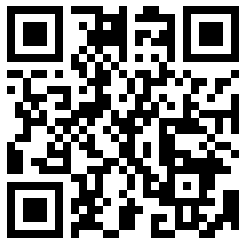 本事業に参加を希望する方は，下記参加申込書に必要事項をご記載の上，ＦＡＸまたはＥｍａｉｌにてお申込みください。（随時，募集中）参加申込していただいた方には事務局から，随時，ご案内をさせていただきます。宇都宮産農産物PR・販路拡大事業　参加申込書うつのみや農産物ブランド推進協議会　担当：河野（コウノ）(FAX:028-639-0618)　あて★は，セミナーなどで配布する参加者名簿に掲載させていただきます。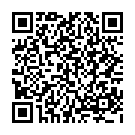 ※今後，チラシの配布ではなくアグリネットワーク会員宛てにメールマガジンを配信いたします。右記ＱＲコードより会員登録できですので，ぜひ，ご登録をお願いいたします。★氏名・団体（会社）名ふりがなふりがなふりがな★参加者職名職名氏名★参加者ふりがな★参加者ふりがな住　所〒〒〒連絡先TEL　　　　　　　　　　　　　FAX　　　　　　　　　  　　E-mail　　　　　　　　　　  　　　　　TEL　　　　　　　　　　　　　FAX　　　　　　　　　  　　E-mail　　　　　　　　　　  　　　　　TEL　　　　　　　　　　　　　FAX　　　　　　　　　  　　E-mail　　　　　　　　　　  　　　　　★生産している主な農産物（品種）販路を拡大したい農産物（品種）質問・要望など（聞きたい内容等）販路について（○をご記載ください。複数回答可）現在の販路ＪＡ出荷　・　市場出荷　・　直売所　・　軒先販売マルシェ出展　　　・　直販ネット販売（食べチョク・ポケマル・アウル・その他（　　　　　　））その他（　　　　　　　　　　　　　　　　　　　　　　　　　　　）ＪＡ出荷　・　市場出荷　・　直売所　・　軒先販売マルシェ出展　　　・　直販ネット販売（食べチョク・ポケマル・アウル・その他（　　　　　　））その他（　　　　　　　　　　　　　　　　　　　　　　　　　　　）販路について（○をご記載ください。複数回答可）今後の販路ＪＡ出荷　・　市場出荷　・　直売所　・　軒先販売マルシェ出展　　　・　直販ネット販売（食べチョク・ポケマル・アウル・その他（　　　　　　））その他（　　　　　　　　　　　　　　　　　　　　　　　　　　　）ＪＡ出荷　・　市場出荷　・　直売所　・　軒先販売マルシェ出展　　　・　直販ネット販売（食べチョク・ポケマル・アウル・その他（　　　　　　））その他（　　　　　　　　　　　　　　　　　　　　　　　　　　　）「食べチョク」の登録状況登録している。　　・　　　登録していない。→（登録している方）　・生産者ＩD　　　　　：　　　　　　　　　　　　　　　　　・登録している生産者名：              　　　　　　　　  登録している。　　・　　　登録していない。→（登録している方）　・生産者ＩD　　　　　：　　　　　　　　　　　　　　　　　・登録している生産者名：              　　　　　　　　  登録している。　　・　　　登録していない。→（登録している方）　・生産者ＩD　　　　　：　　　　　　　　　　　　　　　　　・登録している生産者名：              　　　　　　　　  